                Консультация для родителей      Безопасность на воде для дошкольников У  маленьких детей обычно отсутствует природный страх перед водой и поэтому они смело лезут в нее, совершенно не осознавая грозящие им опасности. Дошкольники часто не способны адекватно оценить уровень угрозы, а значит, основная задача по обеспечению их безопасности на воде ложится на родителей. Хотя, конечно, малышей необходимо ознакомить с правилами поведения в летний период. При проведении занятий в дошкольном учебном заведении или в домашних условиях всегда необходимо ориентироваться на уровень дошкольника. Дети в этом возрасте очень не любят шаблонного подхода и даже одногодки могут сильно разниться по развитию и остроте ума. Поэтому всегда учитывайте подобный факт, максимально используйте наглядный и игровой материал, а также старайтесь, активно вовлекать в занятие самих дошкольников.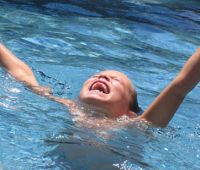 Безопасность на воде для дошкольников – это не только лишь уроки самым маленьким купальщикам, но и их родителям. Ведь от последних практически полностью зависит уровень безопасности малыша. Поэтому если занятия проводятся с дошкольниками в детском саду, то к ним, желательно, присовокупить и общение с родителями для напоминания им базовых правил безопасности на воде летом. Это позволит существенно сократить количество трагических несчастных случаев, которые очень часто происходят по невнимательности и халатности взрослых.Правила безопасности на воде для дошкольников – веселые урокиВ уроках активно используем простые понятные правила безопасности, а также стихи, картинки и рассказы, разъясняющие их. Например, стих:В воде плескаться будем мы,У берега, где мама нас поставила,Совсем мы не боимся глубины,Мы просто водные все знаем правила!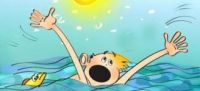 Итак, дошкольникам необходимо четко усвоить следующие правила безопасности на воде:Нельзя заходить или заплывать глубоко в воду.Нельзя плавать в воде без присмотра взрослых.Нельзя нырять в воду, там где мелко, там где твердое или острое дно.Не ныряй в маленький надувной бассейн.Нельзя нырять в воду с лодок.Нырять в воду можно только там, где хорошее дно, достаточная глубина, и где тебе разрешают взрослые, которые должны быть рядом.Нельзя ходить по краю причалов, пирсов, волнорезов и других мест, откуда можно упасть в воду.Не надо долго находиться в воде, можно сильно замерзнуть.Когда играешь с детьми, запрещено их толкать в воду или удерживать под водой, они могут захлебнуться.Нельзя купаться во время плохой погоды.Правила для тех, кто не умеет плавать или плохо плавает - когда купаешься, используй надувной круг, жилет, нарукавники.Не заплывай далеко от берега даже на надувном круге или в жилете – это опасно. Они могут лопнуть ты и начнешь тонуть.Если ты видишь, что кто-то тонет или кому-то плохо, сообщи об этом взрослым.Если ты наглотался воды, замерз, у тебя судорога или просто плохо – выйди из воды!Будь осторожен на берегу реки, озера или моря, там могут быть ямы даже недалеко от берега.Мы правила купания все соблюдаем на воде,Поэтому мы знаем, что никогда не быть беде.Мы малыши послушные, родителей мы любим,И оттого знаем правила, и никогда их не забудем!Правила безопасности на воде для дошкольников – материал для родителейТеперь настало время поговорить с родителями о безопасности на воде дошкольников. Поскольку малыши малышами, а взрослый должен неусыпно контролировать процесс купания детей, тем более дошкольного возраста, когда ребенок еще достаточно слаб и неорганизован и когда он может утонуть в считанные минуты.Важные правила безопасности на воде - купание в крупных бассейнахЕсли ваш дошкольник уже хорошо плавает и ныряет, то не позволяйте ему нырять в местах, где глубина меньше, чем 2,5 метра.Не разрешайте дошкольникам плавать в одиночку, всегда находитесь на расстоянии до метра от них и подстраховывайте малышей рукой, даже если ребенок плывет с надувным кругом или жилетом.При купании старайтесь, чтобы всегда на дежурстве был спасатель или инструктор, но никогда не рассчитывайте только на них, помните, что вы в первую очередь отвечаете за безопасность собственного ребенка на воде.Следите, чтобы маршруты плавания маленьких детей не пересекались со старшими, это может привести к травме.Правила безопасности на воде купания - купание в открытых водоемахДля плавания используйте лишь круги и жилеты, предназначенные для применения в открытых водоемах, у них должны быть толще стенки и, желательно, несколько автономных камер. Чтобы ребенок не утонул при проколе одной из них.Всегда будьте возле ребенка, который в воде. Не отводите от него взгляда. Дошкольник может за секунду уйти под воду и захлебнуться.Старайтесь не брать дошкольников кататься на лодках, водных велосипедах и других плавательных средствах, это может быть опасно. Но даже если и берете малыша, всегда надевайте на него еще на берегу спасательный жилет.Плавайте в специально отведенных местах с чистым проверенным дном, и где есть спасатель и медицинский пункт.Но если вы плаваете с детьми на природе, то выбирайте чистое мелкое место с течением меньше 0,5 метра/секунду. Предварительно проверьте самостоятельно дно, оно должно быть не топким и без острых предметов. Всегда будьте возле малышей.Не разрешайте дошкольникам заплывать далеко от берега и нырять на мелких местах или там, где незнакомое дно.Правила безопасности на воде купания - купание в надувных бассейнахНикогда не позволяйте детям нырять в надувные бассейны.Не оставляйте дошкольников без присмотра даже в маленьком тазике. Малыш может упасть лицом в воду и утонуть, у него еще слишком слабые руки для веса тела и поэтому ему тяжело подниматься.Максимально оградите несанкционированных доступ к бассейну малышей, чтобы они самовольно не пошли плавать. Для этого снимайте лестницу, ставьте заградительный барьер, не оставляйте стулья по которым можно забраться внутрь, надевайте на верх плотный защитный чехол (который не провалится под весом ребенка или двух) или сливайте воду из бассейна.Надежной изгородью от малышей можно считать заслон высотой от полутора метров, в котором либо отсутствуют горизонтальные перекладины, либо они слишком малы, чтобы по ним удобно было взобраться.Если у вас большой надувной бассейн с мощной системой слива и наполнения, то убедитесь что выпускная система не создает мощного давления, которое может засосать ребенка.Общие правила безопасности родителям при купании дошкольниковНикогда не купайтесь в непогоду.Всегда разъясняйте детям правила поведения на воде и не подавайте им дурной пример.Никогда не ведите детей купаться в нетрезвом состоянии.Наблюдайте за купающимися детьми.Контролируйте эмоциональное состояние дошкольника, чтобы заигравшись, он не нахлебался воды.Правила безопасности на воде для дошкольников Также родителям необходимо знать правила спасения утопающих, оказания первой медицинской помощи: удаление воды из легких, искусственное дыхание и непрямой массаж сердца. Учтите, что в случае с маленькими детьми они делаются несколько иначе, чем со взрослыми. И самое главное, учтите, что большинство несчастных случаев случается именно в тот момент, когда взрослые на «секунду» отвлеклись.1.У маленьких детей обычно отсутствует природный страх перед водой и поэтому они смело лезут в нее, совершенно не осознавая грозящие им опасности. Дошкольники часто не способны адекватно оценить уровень угрозы, а значит, основная задача по обеспечению их безопасности на воде ложится на родителей. Малыши малышами, а взрослый должен неусыпно контролировать процесс купания детей, тем более дошкольного возраста, когда ребенок еще достаточно слаб, и не организован и когда он может утонуть в считанные минуты. Правила безопасности на воде купания- купание в открытых водоемах Для плавания используйте лишь круги и жилеты, предназначенные для применения в открытых водоемах, у них должны быть толще стенки и, желательно, несколько автономных камер, чтобы ребенок не утонул при проколе одной из них.2 Всегда будьте возле ребенка, который в воде. Не отводите от него взгляда. Дошкольник может за секунду уйти под воду и захлебнуться. Старайтесь не брать дошкольников кататься на лодках, водных велосипедах и других плавательных средствах, это может быть опасно. Но даже если и берете малыша, всегда надевайте на него еще на берегу спасательный жилет. Плавайте в специально отведенных местах с чистым проверенным дном, и где есть спасатель и медицинский пункт. Если вы плаваете с детьми на природе, то выбирайте чистое, мелкое место с течением меньше 0,5 метра/секунду. Предварительно проверьте самостоятельно дно, оно должно быть не топким и без острых предметов. Всегда будьте возле малышей. Не разрешайте дошкольникам заплывать далеко от берега и нырять на мелких местах или там, где незнакомое дно. Правила безопасности на воде купания- купание в надувных бассейнах Никогда не позволяйте детям нырять в надувные бассейны. Не оставляйте дошкольников без присмотра даже в маленьком тазике. Малыш может упасть лицом в воду и утонуть, у него еще слишком слабые руки для веса тела и поэтому ему тяжело подниматься. Максимально оградите несанкционированный доступ к бассейну малышей, чтобы они самовольно не пошли плавать. Для этого снимайте лестницу, ставьте заградительный барьер, не оставляйте стулья по которым можно забраться внутрь, надевайте на верх плотный защитный чехол (который не провалится под весом ребенка или двух) или сливайте воду из бассейна. Надежной изгородью от малышей можно считать заслон высотой от полутора метров, в котором либо отсутствуют горизонтальные перекладины, либо они слишком малы, чтобы по ним удобно было взобраться. Если у вас большой надувной бассейн с мощной системой слива и наполнения, то убедитесь, что выпускная система не создает мощного давления, которое может засосать ребенка. Общие правила безопасности родителям при купании дошкольник Никогда не купайтесь в непогоду. Всегда разъясняйте детям правила поведения на воде и не подавайте им дурной пример3 Никогда не ведите детей купаться в нетрезвом состоянии. Наблюдайте за купающимися детьми. Контролируйте эмоциональное состояние дошкольника, чтобы заигравшись, он не нахлебался воды. Если ваш дошкольник уже хорошо плавает и ныряет, то не позволяйте ему нырять в местах, где глубина меньше, чем 2,5 метра. Не разрешайте дошкольникам плавать в одиночку, всегда находитесь на расстоянии до метра от них и подстраховывайте малышей рукой, даже если ребенок плывет с надувным кругом или жилетом. При купании старайтесь, чтобы всегда на дежурстве был спасатель или инструктор, но никогда не рассчитывайте только на них, помните, что вы в первую очередь отвечаете за безопасность собственного ребенка на воде. Следите, чтобы маршруты плавания маленьких детей не пересекались со старшими, это может привести к травме. Не купайтесь с детьми в местах, где это запрещено. Не заплывайте за буйки, не прыгайте в воду со скал или в местах с неизвестным дном. Старайтесь держать ребенка в поле своего зрения, когда он находится в воде. Для детей, которые плохо плавают, применяйте специальные средства безопасности, надувные нарукавники или жилеты. Строго контролируйте нахождения ребенка в воде, чтобы избежать переохлаждения. После купания в соленой воде необходимо помыться пресной. Более взрослые дети подросткового возраста, если и идут сами к водоему, то должны плавать только в специально отведенных для этого местах с безопасным проверенным дном, при отсутствии глубоких ям, сильного течения, водоворотов или больших волн. Достаточно взрослые дети уже должны знать не только правила поведения на воде и уметь плавать, но и обладать навыками поведения в критических ситуациях. Они должны понимать как себя вести, если судорогой свело ногу, уметь определить тонущего человека, оказать первую медицинскую помощь и т.д. Научите азам техники спасения утопающих, если вы не можете сделать это сами, то сходите к инструктору по плаванию. Используйте простые понятные правила безопасности, а также стихи, картинки и рассказы, разъясняющие их. Например, стихи:4 В воде плескаться будем мы, У берега, где мама нас поставила, Совсем мы не боимся глубины, Мы просто водные все знаем правила! Мы правила купания все соблюдаем на воде, Поэтому мы знаем, что никогда не быть беде. Мы малыши послушные, родителей мы любим, И оттого знаем правила, и никогда их не забудем. Итак, дошкольникам необходимо четко усвоить следующие правила безопасности на воде: Нельзя заходить или заплывать глубоко в воду. Нельзя плавать в воде без присмотра взрослых. Нельзя нырять в воду, там где мелко, там где твердое или острое дно. Не ныряй в маленький надувной бассейн. Нельзя нырять в воду с лодок. Нырять в воду можно только там, где хорошее дно, достаточная глубина, и где тебе разрешают взрослые, которые должны быть рядом. Нельзя ходить по краю причалов, пирсов, волнорезов и других мест, откуда можно упасть в воду. Не надо долго находиться в воде, можно сильно замерзнуть. Когда играешь с детьми, запрещено их толкать в воду или удерживать под водой, они могут захлебнуться. Нельзя купаться во время плохой погоды. Правило для тех, кто не умеет плавать или плохо плавает: когда купаешься, используй надувной круг, жилет, нарукавники. Не заплывай далеко от берега даже на надувном круге или в жилете - это опасно. Они могут лопнуть и ты начнешь тонуть.5 Если ты видишь, что кто-то тонет или кому-то плохо, сообщи об этом взрослым. Если ты наглотался воды, замерз, у тебя судорога или просто плохо - выйди из воды! Будь осторожен на берегу реки, озера или моря, там могут быть ямы даже недалеко от берега. Нельзя играть в воде в игры связанные с захватами соперника и удержанием его под водой, твой товарищ может захлебнуться и потерять сознание. Не игнорируйте правила поведения на воде и не разрешайте делать это детям. Вода - опасная для людей стихия. Даже спокойная водная гладь, несмотря на кажущуюся безопасность, таит в себе угрозы. Причем неприятности обычно случаются не с теми детьми, которые не умеют плавать, поскольку они обычно не заходят в воду глубже, чем по пояс, а с тем, кто мнят себя отличными пловцами. Многие несчастные случаи происходят именно из-за купания в запрещенных местах. Что нужно знать родителям про безопасность детей на воде Купаться надо часа через полтора после еды; Если температура воды менее +16 С, то купаться вообще не рекомендуется, так как от холода могут начаться судороги или может произойти потеря сознания; При температуре воды от +17 до +19 С и температуре воздуха около 25 С, в воде не следует находиться более минут; Плавать надо только в специально оборудованных для этого безопасных местах. Если вы решили поплавать, находясь в местах дикой природы, то выбирайте место с чистой водой, глубиной до 2-х метров, с ровным гравийным или песчаным дном и где течение воды6 слабое, то есть не превышает 0,5 м/с (для проверки бросьте в воду щепку или палочку). Всегда хорошо проверяйте дно и следите за купающимися детьми. Дети должны купаться у самого берега. Никогда не купайтесь в заболоченных местах. Если вы находитесь в нетрезвом состоянии, то не пускайте детей в воду, они, оставшись без присмотра, могут попасть в беду. Запрещено заплывать за буйки, а если их нет, то слишком далеко от берега; Нельзя близко подплывать к судам; Нельзя прыгать в воду в местах, где мелко или незнакомое дно; Нельзя прыгать в воду с лодок, причалов, мостов и других, не предназначенных для этого мест; Нельзя после перегрева на солнце или долгого бега резко прыгать в холодную воду, это может вызвать шок и потерю сознания или остановку сердца. Предварительно надо сполоснуться водой; Нельзя купаться в шторм и при сильных волнах; Не купайся в водоемах, берег которых обложен большими камнями или бетонными плитами, они покрываются мхом становятся скользкими и по ним опасно и трудно выбираться; Надувные матрасы и круги предназначены для плавания только вблизи берега.